『Task-Values（課題価値）』集計シートサンプル　　　　第35回実践美術教育学会 大阪摂津大会　花輪大輔20190113男子60名，女子60名の入力が可能です。生徒番号と素点入力以外のセルにはロックがかかっています。必要に応じてロックを解除してご使用ください。（パスワード保護はしておりません。）素点は１〜７の数値をそのまま入力します。自動的に平均と標準偏差，選択人数，項目毎の相関係数が算出されます。シートの作成には万全を期しておりますが，万が一数値に異常が出た場合は花輪までお知らせ願います。できれば記述の欄には，お手数ですがコメントをそのまま入力頂けると幸いです。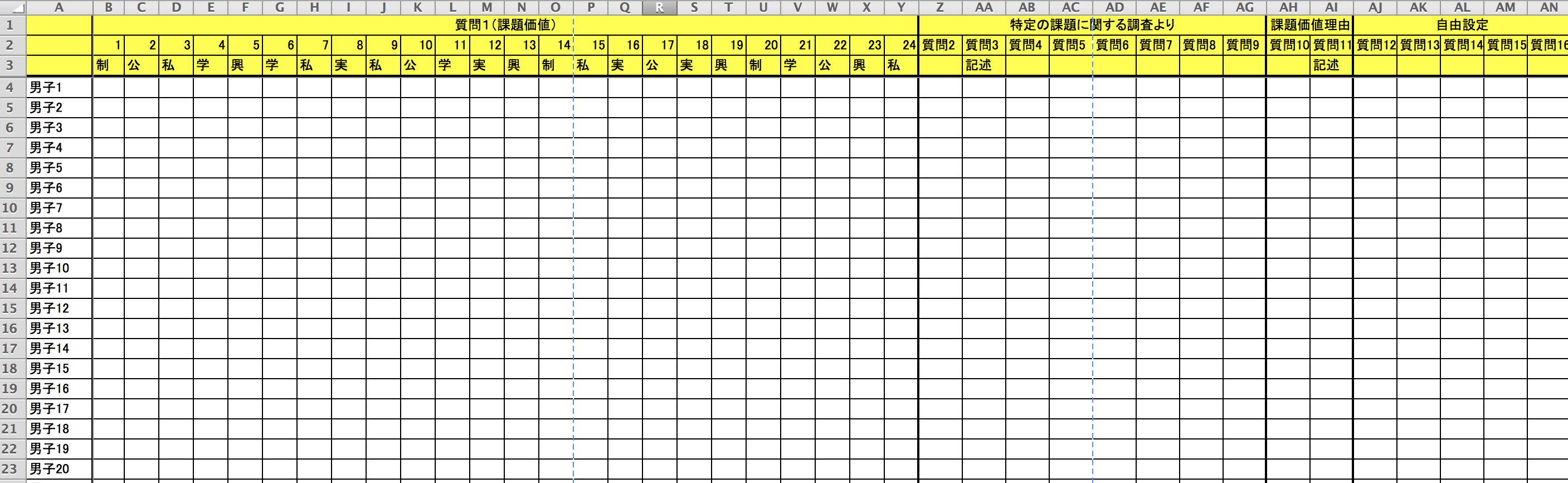 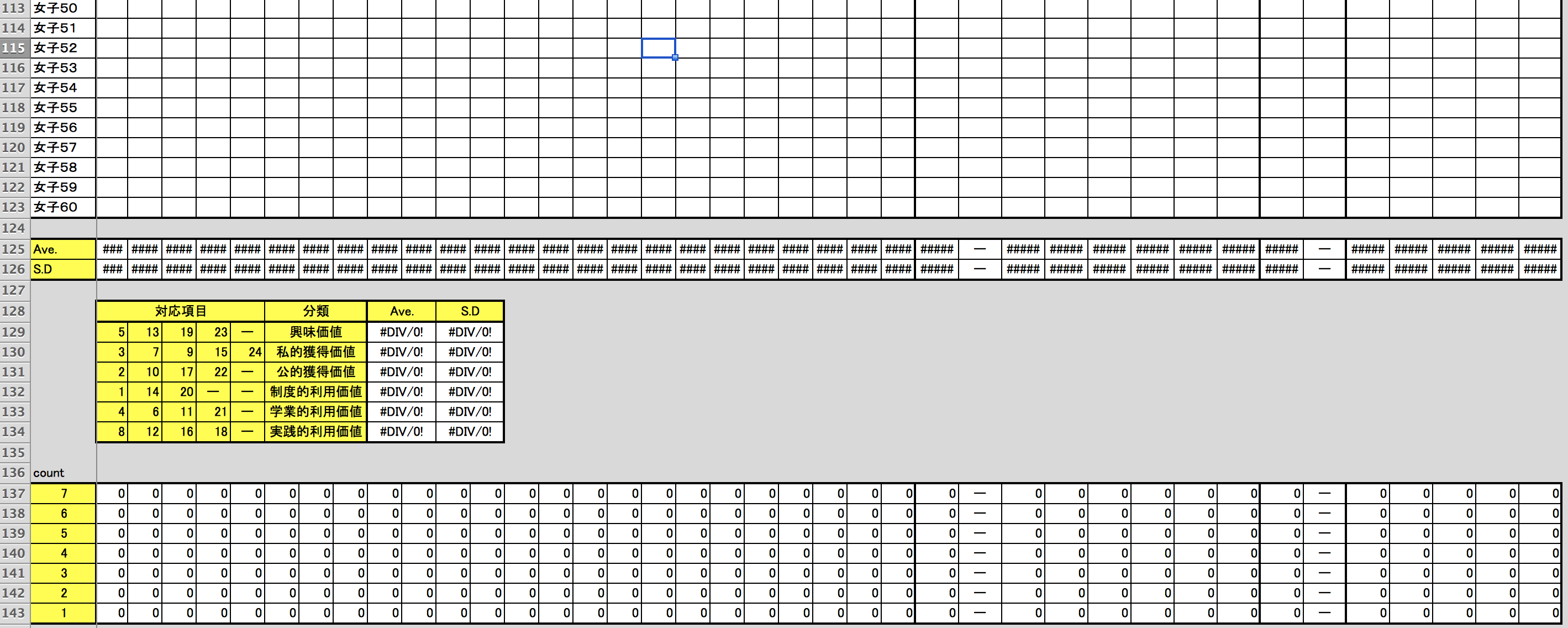 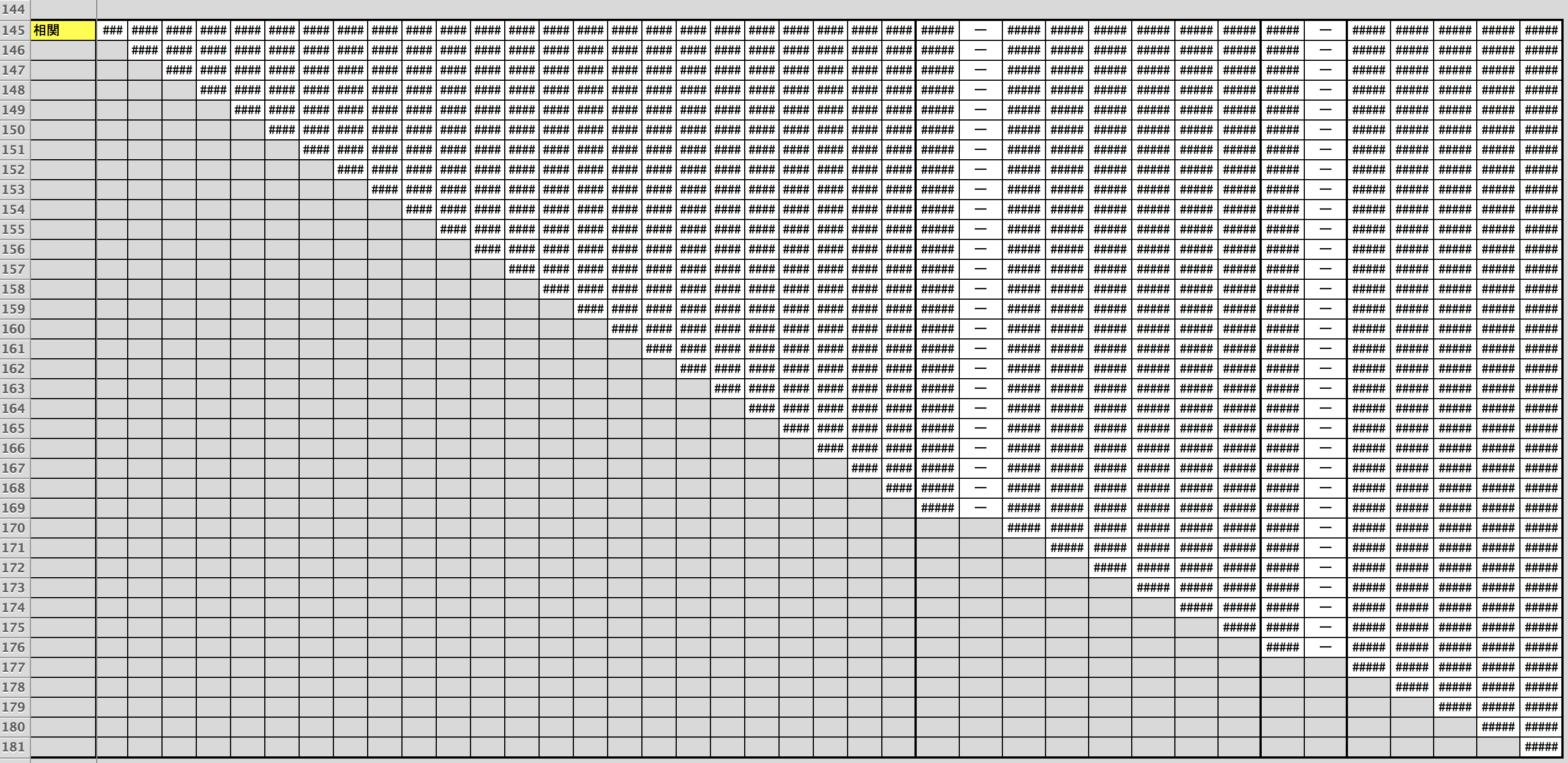 